МУНИЦИПАЛЬНОЕ КАЗЁННОЕ ДОШКОЛЬНОЕ ОБРАЗОВАТЕЛЬНОЕ УЧРЕЖДЕНИЕ ДЕТСКИЙ САД №13 «БЕРЁЗКА»ПОЛОЖЕНИЕ«О ПООЩРЕНИИ СОТРУДНИКОВ»ОБЩИЕ  ПОЛОЖЕНИЯ. 1.1 Почётная грамота муниципального казённого  дошкольного образовательного учреждения детский сад №13 «Берёзка» (далее – Почётная грамота) является формой поощрения и стимулирования труда работников ДОУ за заслуги и достижения в воспитании и образовании дошкольников и иных сферах деятельности.1.2 Решение о награждении Почётной грамотой принимается  Общим собранием коллектива ДОУ и утверждается приказом заведующей.1.3 Порядок выдвижения на награждение, оформление необходимых документов, процедура  вручения награды определяется настоящим Положением.ПОРЯДОК НАГРАЖДЕНИЯ ПОЧЁТНОЙ ГРАМОТОЙ.2.1    Почётной грамотой награждаются работники:- за внедрение в образовательный и воспитательный процессы новых технологий, форм и методов обучения, обеспечение единства обучения и воспитания, формирование интеллектуального, культурного и нравственного развития личности;-   за успехи в развитии в творческой активности дошкольников;- за постоянную и активную помощь в развитии и сохранности материальной базы ДОУ;-  за достигнутые успехи в работе, добросовестный и плодотворный труд;- за  призовые места в конкурсах, проходящих на уровне ДОУ, муниципальном уровне, региональном уровне, на всероссийском уровне;- по итогам работы при подготовке учреждения к новому учебному году.- при подведении итогов работы за учебный и календарный год.-при праздновании профессиональных праздников, памятных или юбилейных дат учреждения.- при праздновании юбилейных дат работников учреждения (50 лет, 55 лет и каждые последующие 5 лет со дня рождения).2.2 Почётной грамотой награждаются:- работники, имеющие стаж работы в системе образования не менее 2-х лет;- воспитанники дошкольного учреждения и их родители.2.3 Решение о награждении Почётной грамотой считается принятым, если на заседании Общего собрания коллектива присутствовало не менее 2/3 членов и «за» проголосовало более половины присутствующих.2.4  Вручение Почётной грамоты производится в торжественной обстановке по месту работы награждённого.2.5 В трудовую книжку и личную карточку работника вносится соответствующая запись с указанием даты и номера приказа о награждении.Учет лиц, награжденных Почетной грамотой, осуществляет делопроизводитель ДОУ.2.6. Повторное награждение Почётной грамотой за новые заслуги возможно не ранее чем через два года после предыдущего награждения, за исключением награждения к юбилейным датам и за проведение конкретных мероприятий.УТВЕРЖДЕН:Приказом заведующего МКДОУ д/с №13№ 165  ОД  от  «31»  августа  2015 г.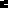 